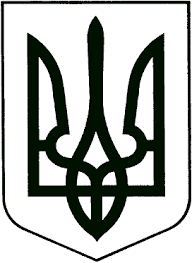 ЗВЯГЕЛЬСЬКИЙ МІСЬКИЙ ГОЛОВАРОЗПОРЯДЖЕННЯ02.06.2023   			                                                       №145(о)Про безперешкодний та цілодобовий доступ до фонду захисних споруд цивільного захисту Звягельськоїміської територіальної громадиКеруючись пунктами 19, 20 частини 4 статті 42 Закону України «Про місцеве самоврядування в Україні», Законом України «Про правовий режим воєнного стану», Указом Президента України від 01.05.2023 № 254/2023 «Про продовження строку дії воєнного стану в Україні», частинами 8, 16 статті 32 Кодексу цивільного захисту України, пунктами 3, 9, 10, 11 Порядку створення, утримання фонду захисних споруд цивільного захисту та ведення його обліку затвердженого Постановою Кабінету Міністрів України від 10.03.2017 № 138, пунктом 1 Розділу ІІ, пунктом 6 Розділу VІІІ «Вимог щодо утримання та експлуатації захисних споруд цивільного захисту», затверджених наказом Міністерства внутрішніх справ України від 09.07.2018 № 579, рішенням виконавчого комітету Звягельської міської ради від 26.10.2022 № 565 «Про затвердження фонду захисних споруд цивільного захисту Звягельської міської територіальної громади», рішенням ради оборони Житомирської області від 26.02.2022 «Про забезпечення заходів здійснення правового режиму воєнного стану», вимогою Звягельської окружної прокуратури від 31.05.2023 № 54-84-2590 «Про усунення та недопущення порушень вимог Закону України «Про місцеве самоврядування в Україні», Кодексу цивільного захисту України», у зв’язку з масштабною агресією рф проти України, активними бойовими діями та частими обстрілами цивільного населення та об’єктів на території України, випадками, пов’язаними з закриттям захисних споруд цивільного захисту для укриття населення під час «Повітряних тривог» або ненадання вільного доступу громадян до укриттів: 1. Балансоутримувачам фонду захисних споруд цивільного захисту забезпечити безперешкодний та цілодобовий доступ до захисних споруд цивільного захисту та найпростіших укриттів на території Звягельської міської територіальної громади, згідно додатку.2. Відділу з питань цивільного захисту міської ради, під особистий підпис ознайомити відповідальних осіб за захисні споруди цивільного захисту та найпростіші укриття про прийняте розпорядження. 2. Контроль за виконанням цього розпорядження покласти на заступника міського голови Якубова В.О. Міський голова                                                                       Микола БОРОВЕЦЬДодаток до розпорядження міського голови від 02.06.2023 №145(о)Балансоутримувачі фонду захисних споруд цивільного захистуна території Звягельської міської територіальної громадиКеруючий справами виконавчого комітету міської ради                                           Олександр ДОЛЯ№ з/пЗахисна споруда цивільного захистуАдресаБалансоутримувач1Ліцей № 1 імені Лесі Українки Звягельської міської радиЖитомирська область, м. Звягель, вул. Родини Косачів, 5Ліцей № 1 імені Лесі Українки Звягельської міської ради2Ліцей № 4 Звягельської міської радиЖитомирська область, м. Звягель,вул. Київська, 46Ліцей № 4 Звягельської міської ради3Гімназія № 5 Звягельської міської радиЖитомирська область, м. Звягель,вул. Івана Франка, 31Гімназія № 5 Звягельської міської ради4Гімназія № 7 Звягельської міської радиЖитомирська область, м. Звягель, вул. Житомирська, 124Гімназія № 7 Звягельської міської ради5Гімназія № 8 Звягельської міської радиЖитомирська область, м. Звягель,вул. Дружби, 50Гімназія № 8 Звягельської міської ради6Гімназія № 10 Звягельської міської радиЖитомирська область, м. Звягель,вул. Гетьмана Сагайдачного, буд.215Гімназія № 10 Звягельської міської ради7Ліцей № 11 Звягельської міської радиЖитомирська область, м. Звягель,вул. Співдружності, буд.3/8Ліцей № 11 Звягельської міської ради8Наталівська гімназія Звягельської міської радиЖитомирська область, с. Наталівка пров. Шкільний, буд.3Наталівська гімназія Звягельської міської ради9Заклад дошкільної  освіти № 1«Джерельце» Звягельської міської радиЖитомирська область, м. Звягель,вул. Ольги Косач-Кривинюк, 17 аУправління освіти і науки міської ради10Заклад дошкільної  освіти № 2 «Калинка» Звягельської міської радиЖитомирська область, м. Звягель,вул. Академіка Лисіна, 24Управління освіти і науки міської ради11Заклад  дошкільної  освіти № 6 «Дзвіночок» Звягельської міської радиЖитомирська область, м. Звягель,вул. Василя Стуса, 2аУправління освіти і науки міської ради12Заклад  дошкільної  освіти № 8 «Пролісок» Звягельської міської радиЖитомирська область, м. Звягель,вул. Лесі Українки, 54Управління освіти і науки міської ради13Центр розвитку дитини «Дельфін» Звягельської міської радиЖитомирська область, м. Звягель,вул. Природна, 4 Управління освіти і науки міської ради14Заклад дошкільної  освіти № 13 «Ромашка» Звягельської міської радиЖитомирська область, м. Звягель,вул. Василя Карпенка, 57бУправління освіти і науки міської ради15Заклад  дошкільної  освіти № 14 «Золотий ключик» Звягельської міської радиЖитомирська область, м. Звягель,пров. Шкільний, 3Управління освіти і науки міської ради16Заклад  дошкільної  освіти № 15 «Грайлик» Звягельської міської радиЖитомирська область, м. Звягель,вул. Гоголя, 15-АУправління освіти і науки міської ради17Заклад  дошкільної  освіти № 16 «Веселка» компенсуючого типуЗвягельської міської радиЖитомирська область, м. Звягель,вул. Гоголя, 15-БУправління освіти і науки міської ради18Дідовицький заклад дошкільної освіти «Краплинка»Звягельської міської радиЖитомирська область, с. Дідовичі,вул. Київська, 36Управління освіти і науки міської ради19Наталівський  заклад дошкільної освіти «Барвінок» Звягельської міської радиЖитомирська область, с. Наталівка вул. Заводська, 7Управління освіти і науки міської ради20Молодіжний центрЖитомирська область, м. Звягель,вул. Шевченка, 5/1Управління у справах сім’ї, молоді, фізичної культури та спорту міської ради21Зал важкої атлетикиЖитомирська область, м. Звягель,вул. Соборності, 7Дитячо-юнацька спортивна школа імені В.П.Єрмакова управління у справах сім’ї, молоді, фізичної культури та спорту міської ради22Зал вільної боротьбиЖитомирська область, м. Звягель,вул. Замкова, 7Дитячо-юнацька спортивна школа імені В.П.Єрмакова управління у справах сім’ї, молоді, фізичної культури та спорту міської ради23Спортивний залЖитомирська область, м. Звягель,вул. Волі, 5Дитячо-юнацька спортивна школа імені В.П.Єрмакова управління у справах сім’ї, молоді, фізичної культури та спорту міської ради24Зал греко-римської боротьби «міський палац культури»Житомирська область, м. Звягель,площа Лесі Українки,9Дитячо-юнацька спортивна школа імені В.П.Єрмакова управління у справах сім’ї, молоді, фізичної культури та спорту міської ради25Міський Палац культури ім. Лесі УкраїнкиЖитомирська область, м. Звягель,площа Лесі Українки,9Управління культури і туризму міської ради26Будинок культуриЖитомирська область, с. Пилиповичівул. Довженка, 1-АУправління культури і туризму міської ради27Будинок культуриЖитомирська область, с.Великий Молодьківвул. Шевченка, 16-ВУправління культури і туризму міської ради28Музей родини КосачівЖитомирська область, м. Звягель,вул. Родини Косачів, 5-АУправління культури і туризму міської ради29Краєзнавчий музейЖитомирська область, м. Звягель,вул. Соборності, 24Управління культури і туризму міської ради30Підвальне приміщення Управління культури і туризму міської радиЖитомирська область, м. Звягель,пл. Лесі Українки,9-а (фортеця)Управління культури і туризму міської ради31Звягельське вище професійне училищеЖитомирська область, м. Звягель,вул. Київська, 47/3Житомирська обласна рада32Звягельський фаховий політехнічний коледжЖитомирська область, м. Звягель,вул. Шевченка, 38Житомирська обласна рада33Звягельський ліцей з посиленою військово-фізичною підготовкоюЖитомирська область, м. Звягель,вул. Шевченка, 72Житомирська обласна рада34Звягельський медичний коледжЖитомирська область, м. Звягель,вул. Івана Мамайчука, 10Житомирська обласна рада35Будинок радЖитомирська область, м. Звягель,вул. Шевченка, 16Виконавчий комітет Звягельської міської ради36КНП «Звягельська багатопрофільна лікарня» Звягельської міської ради, поліклінікаЖитомирська область, м. Звягель,вул. Наталії Оржевської, 13КНП «Звягельська багатопрофільна лікарня» Звягельської міської ради37КНП «Звягельська багатопрофільна лікарня» Звягельської міської ради, лікувальний корпусЖитомирська область, м. Звягель,вул. Наталії Оржевської, 13КНП «Звягельська багатопрофільна лікарня» Звягельської міської ради38КНП «Звягельська багатопрофільна лікарня» Звягельської міської ради, хірургічний корпусЖитомирська область, м. Звягель,вул. Наталії Оржевської, 13КНП «Звягельська багатопрофільна лікарня» Звягельської міської ради39ВАТ «Звягельсільмаш»Житомирська область, м. Звягель,вул. Шевченка, 54ВАТ «Звягельсільмаш»40Автошкола ТСОУ, перше укриттяЖитомирська область, м. Звягель,вул. Лубчицька, 45Автошкола ТСОУ41Автошкола ТСОУ, друге укриттяЖитомирська область, м. Звягель,вул. Лубчицька, 45Автошкола ТСОУ42Відділ митного оформлення митного поста «Західний»Житомирська область, м. Звягель,вул. Івана Франка, 31Митний пост «Західний»43КП ЗМР  «Звягельсервіс»Житомирська область, м. Звягель,вул. Василя Карпенка, 59КП «Звягельсервіс»44Відділення «Ощадбанку»Житомирська область, м. Звягель,вул. Шевченка, 6ПАТ «Державний ощадний банк України»45КП ЗМР «Звягельтепло»Житомирська область, м. Звягель,вул. Івана Франка, 15-АКП «Звягельтепло»46Звягельське управління експлуатації газового господарства ПАТ «Житомиргаз»Житомирська область, м. Звягель,вул.Зарічна,12Звягельське управління експлуатації газового господарства ПАТ «Житомиргаз»47ТОВ «Транс-сервіс»Житомирська область, м. Звягель,вул. Привокзальна, 2ТОВ «Транс-сервіс»48Ресторан «Вечірній квартал»Житомирська область, м. Звягель,вул. Василя Карпенка,26Ресторан «Вечірній квартал»49Територія автопаркуЖитомирська область, м. Звягель,вул. Василя Карпенка, 46Автопарк «Звягель»50Відділення «Укрпошти»Житомирська область, м. Звягель,площа Лесі Українки,3АТ «Укрпошта»51Ресторан «Сан Санич»Житомирська область, м. Звягель,Шевченка, 20Ресторан «Сан Санич»52Звягельська окружна прокуратураЖитомирська область, м. Звягель,вул. Родини Косачів, 6аМіністерство юстиції України53Центр надання адміністративних послуг «Прозорий офіс»Житомирська область, м. Звягель,вул. Шевченка, 20Управління соціального захисту населення міської ради